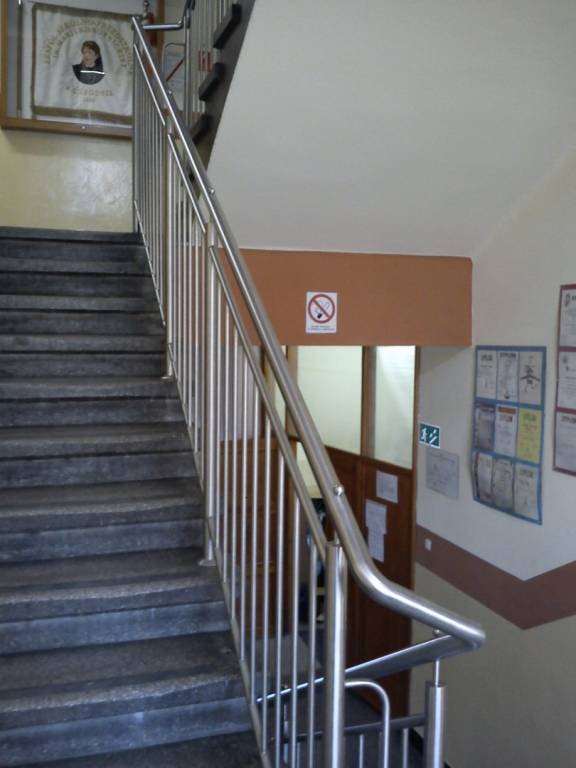 1 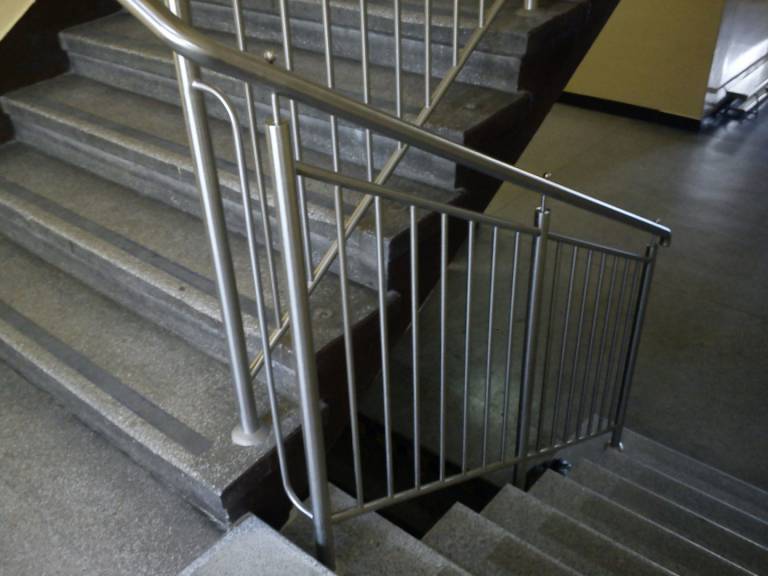 2 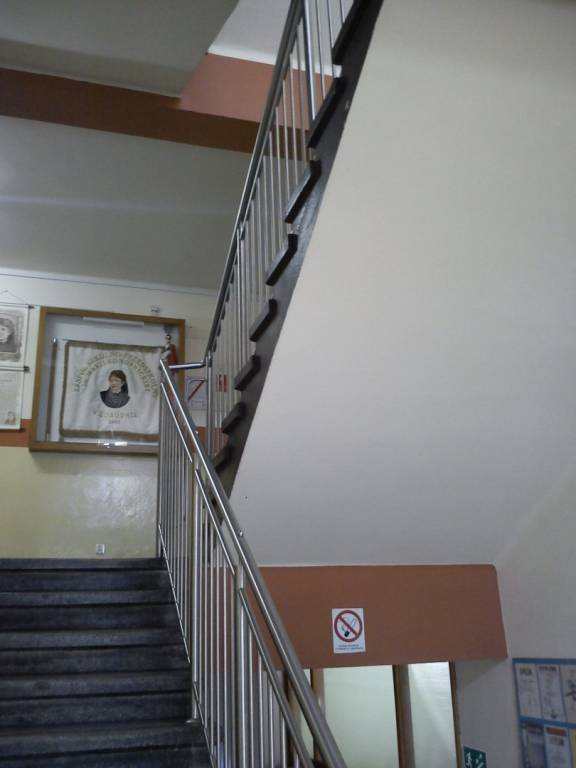 3 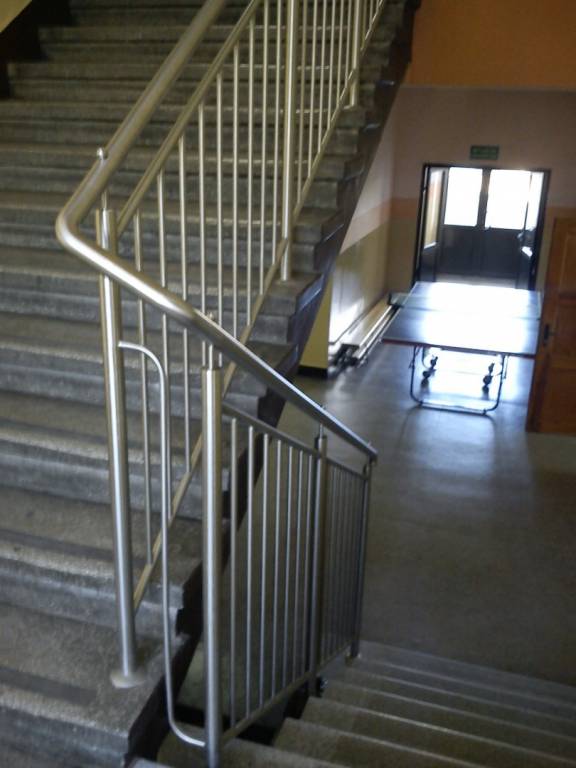 4 BALUSTRADY ZE STALI NIERDZEWNEJ 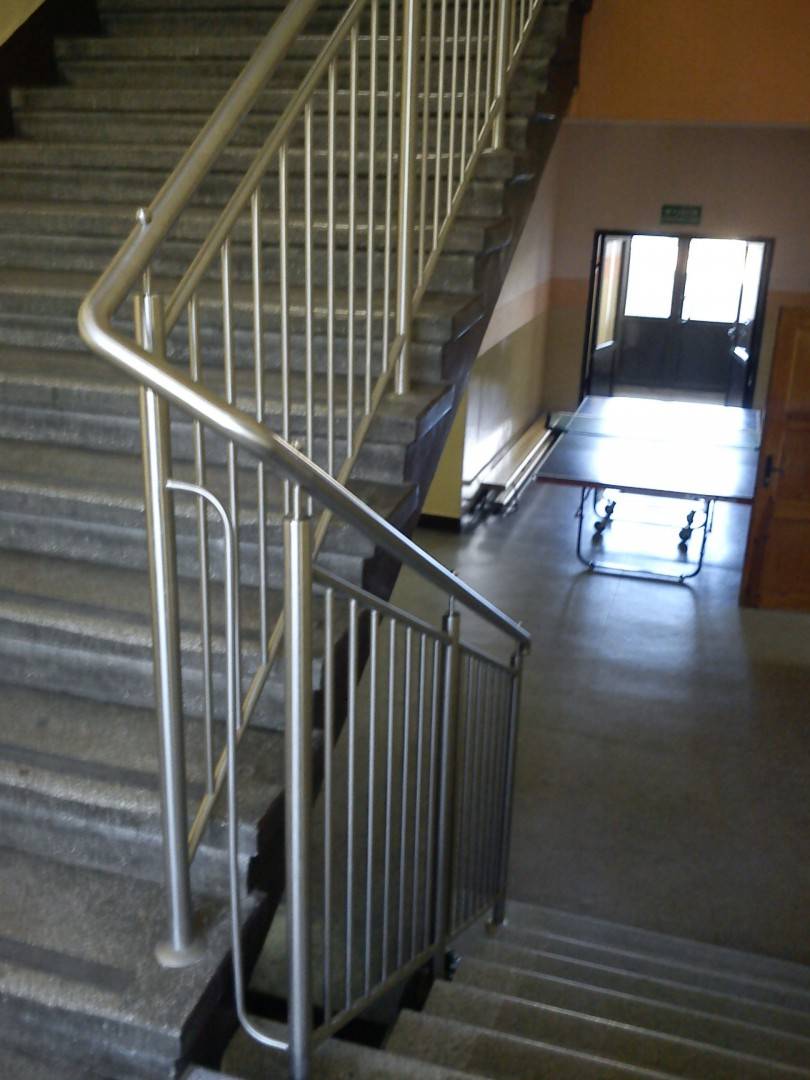 